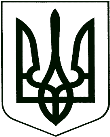 	У К Р А Ї Н А	проєкт КОРЮКІВСЬКА МІСЬКА РАДАЧЕРНІГІВСЬКА ОБЛАСТЬР І Ш Е Н Н Я(тридцять дев’ята сесія сьомого скликання)09 липня 2020 року                      м. Корюківка                                  № __-39/VІIПро приватизацію земельних ділянокна території Хотіївського старостинського округу	Розглянувши заяви громадян про передачу безоплатно у власність земельних ділянок та додані матеріали, враховуючи рекомендації постійної комісії міської ради з питань житлово-комунального господарства, регулювання земельних відносин, будівництва та охорони навколишнього природного середовища, керуючись ст.ст. 12, 79-1, 116, 118, 121, 122, 186, 186-1 Земельного кодексу України, ст. 26 Закону України «Про місцеве самоврядування в Україні»,міська рада вирішила:1. Затвердити Скарлецькому Федору Миколайовичу проект землеустрою щодо відведення земельної ділянки безоплатно у власність, загальною площею  1,7788 га для ведення особистого селянського господарства в адміністративних межах Корюківської міської ради (за межами населеного пункту), Корюківського району Чернігівської області. 1.1. Передати Скарлецькому Федору Миколайовичу безоплатно у власність земельну ділянку площею 1,7788 га, (кадастровий номер земельної ділянки 7422489400:03:000:0869) із земель сільськогосподарського призначення комунальної власності для ведення особистого селянського господарства, яка розташована в адміністративних межах Корюківської міської ради (за межами населеного пункту), Корюківського району Чернігівської області.2. Затвердити Скарлецькій Наталії Володимирівні проект землеустрою щодо відведення земельної ділянки безоплатно у власність, загальною площею  1,7788 га для ведення особистого селянського господарства в адміністративних межах Корюківської міської ради (за межами населеного пункту), Корюківського району Чернігівської області. 2.1. Передати Скарлецькій Наталії Володимирівні безоплатно у власність земельну ділянку площею 1,7788 га, (кадастровий номер земельної ділянки 7422489400:03:000:0872) із земель сільськогосподарського призначення комунальної власності для ведення особистого селянського господарства, яка розташована в адміністративних межах Корюківської міської ради (за межами населеного пункту), Корюківського району Чернігівської області.3. Затвердити Скарлецькій Віталіні Федорівні проект землеустрою щодо відведення земельної ділянки безоплатно у власність, загальною площею  1,7788 га для ведення особистого селянського господарства в адміністративних межах Корюківської міської ради (за межами населеного пункту), Корюківського району Чернігівської області. 3.1. Передати Скарлецькій Віталіні Федорівні безоплатно у власність земельну ділянку площею 1,7788 га, (кадастровий номер земельної ділянки 7422489400:03:000:0871) із земель сільськогосподарського призначення комунальної власності для ведення особистого селянського господарства, яка розташована в адміністративних межах Корюківської міської ради (за межами населеного пункту), Корюківського району Чернігівської області.4. Затвердити Скарлецькій Марії Федорівні проект землеустрою щодо відведення земельної ділянки безоплатно у власність, загальною площею  1,7788 га для ведення особистого селянського господарства в адміністративних межах Корюківської міської ради (за межами населеного пункту), Корюківського району Чернігівської області. 4.1. Передати Скарлецькій Марії Федорівні безоплатно у власність земельну ділянку площею 1,7788 га, (кадастровий номер земельної ділянки 7422489400:03:000:0870) із земель сільськогосподарського призначення комунальної власності для ведення особистого селянського господарства, яка розташована в адміністративних межах Корюківської міської ради (за межами населеного пункту), Корюківського району Чернігівської області.5. Право власності на земельну ділянку  виникає з моменту державної реєстрації цього права та оформлюється відповідно до Закону України «Про державну реєстрацію речових прав на нерухоме майно та їх обтяжень». Земельну ділянку використовувати за цільовим призначенням, з дотриманням вимог статей 20, 91, 103 Земельного кодексу України, Закону України «Про особисте селянське господарство» та інших нормативно-правових актів.6. Контроль за виконанням даного рішення покласти на постійну комісію міської ради з питань житлово-комунального господарства, регулювання земельних відносин, будівництва та охорони навколишнього природного середовища. 	Міський голова								       Р.АХМЕДОВПОГОДЖЕНО:Начальник відділу земельних ресурсів та комунального майна міської ради 				Т.СКИБА Начальник юридичного відділу –державний реєстратор міської ради				         І.ВАЩЕНКО 